Në këtë dokument gjeni Teste tremujori i parë / Teste tremujori i dytë / Teste tremujori i tretëTEST – TREMUJORI I PARE (GRUPI A)1. Shkruaj me fjalë numrin e dhënë me shifra:        (1 pikë)208 045  ____________________________________________________________     2. Plotëso tabelën:     (2 pikë)3. Cili numër ka 13 qindëshe dhe 7 njëshe?                 (1 pikë)A. 137                   B. 1 037                  C. 13 007           D.  1 3074. Qarko numrin ku vlera e shifrës 4 është më e vogël:         (1 pikë)A. 4 023                      B. 41 980                 C.  53 094                   D.  1 4565. Rendit në rendin rritës:                                                                                          (1 pikë)      ___________________________________________________________________6. Rrumbullakos numrin me afërsi 10, 100 dhe 1 000       (3 pikë)7. Vendos në shtyllë. Kryej veprimet.   (4 pikë)      3 469 + 1 678 =                     8 006 - 3 452 =               8. Vizato këndin me masë 750. Trego llojin e tij.  (2 pikë)9. Pa bërë  matjet, trego masën e këndit x       (4 pikë)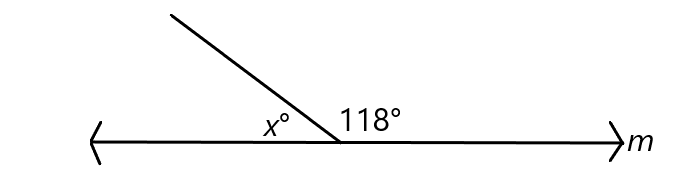 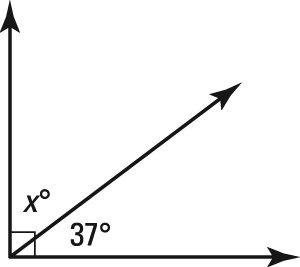 10. Lidh drejtëzat me emërtimin përkatës:     (3 pikë)11. Bashko pikat me vizore. Cila figurë formohet?    (2 pikë)     	               ______________________  12. Për figurën më lart, shkruaj V për pohimet e vërteta dhe G për pohimet e gabuara     (4 pikë)a) Brinja AB është pingule me brinjën BC. b) Këndi BCD është më i vogël se 90o. c) Brinja AD është pingule me brinjën DC.d) Figura ka një çift brinjësh paralele.13. Plotëso tabelën    (2 pikë)14. Shkruaj dy faktorë të numrit 24 që e kanë shumën 11.    (2 pikë)                ___ dhe ___ 15. Shumëzo numrat.      (3 pikë)  800 x 50		         83 x 7          		         36 x 25   16. Plotëso.         (4 pikë)                          dyfish                         dyfish17. Kryej pjesëtimet. Bëj provën.   (4 pikë)       52 : 4                                         336 : 7 18. Gjej vlerën e shprehjes.     (4 pikë)     (24 : 4 x 3) : 2 + 14 - 2319. Problemë     (3 pikë)Ana shpenzoi 298 lekë. Nëna e saj shpenzoi 3-fishin e lekëve të Anës.                                     Tani, nënës i mbetën 529 lekë.Sa lekë kishte nëna në fillim? Test – TREMUJORI I PARE1. Shkruaj me shifra numrin e dhënë me fjalë:        (1 pikë)treqind mijë e pesëdhjetë e katër    _______________ 2. Qarko emërtimin e saktë për numrin 83 009.       (1 pikë)A.  80 000 + 3 000 + 90                          B. 8 000 + 300 + 9C.  80 000 + 3 000 + 900                        D. 80 000 + 3 000 + 93. Qarko numrin ku vlera e shifrës 6 është më e madhe:         (1 pikë)A. 6 430                      B. 64 052                    C. 53 096                   D. 257 6904. Cili është numri më i madh, pesëshifror, tek që formohet me shifrat 1, 4, 7 dhe 8?                                                                        	 ___________   (2 pikë)5. Plotëso fjalitë:      (2 pikë)Për të formuar numrin 7 000 duhen  _______ dhjetëshe. Për të formuar numrin 7 000 duhen  _______ qindëshe. 6. Rendit në rendin zbritës:     (1 pikë)            _____________________________________________________________________________   7. Rrumbullakos numrin me afërsi 10, 100 dhe 1 000       (3 pikë)8. Vendos në shtyllë. Kryej veprimet.   (4 pikë)      5 674 + 2 459 =                     6 007 - 1 435 =               9. Vizato këndin me masë 1250. Trego llojin e tij.  (2 pikë)10. Pa bërë  matjet, trego masën e këndit x       (4 pikë)11. Vizato:     (3 pikë)a) një drejtëz paralele me drejtëzën e dhënë:b) një drejtëz pingule me drejtëzën e dhënë: c) një drejtëz  prerëse  jopingule me drejtëzën e dhënë: 	12. Për pesëkëndëshin e dhënë, shkruaj V për pohimet e vërteta dhe G për pohimet e gabuara     (4 pikë)                                         Ba) Brinja AE është paralele me brinjën CD. b) Masa e këndit ABC  është  90o. c) Brinja BC është pingule me brinjën CD .d) Figura ka një çift brinjësh paralele13. Plotëso tabelën  (2 pikë)14. Shkruaj dy faktorë të numrit 18 që e kanë ndryshesën 7.    (2 pikë)                ___ dhe ___ 15. Shumëzo numrat.      (3 pikë)  700 x 30		       49 x 8          		      42 x 25   16.  Plotëso    (4 pikë)                  gjysma                   gjysma17. Kryej pjesëtimet. Bëj provën   (4 pikë)     84 : 6                                             515 : 9  18. Gjej vlerën e shprehjes    (4 pikë)     100 - 45 : (24 : 12 + 3) 19. Problemë     (3 pikë)Besi shpenzoi  985 lekë për zbukurimet e pemës së Vitit të Ri.   Blerta shpenzoi 4 - fishin e lekëve të Besit. Nëse Blerta kishte  4 000 lekë, sa lekë i mbetën asaj? TEST TREMUJORI I DYTE     Unë jam __________________________                                              Data_____________KONTROLL NJOHURISH    2Pjesëto. Bëj provën. 								(8 pikë)a) 802: 4  =                    b) 874: 3 =                   c) 524: 3 =                     d) 603: 3 = Gjej vlerën e shprehjeve: 								(6 pikë)a)                          b) Gjej gjysmën e madhësive të mëposhtme:					(4 pikë)a) 264 kg           b) 1 400 km           c) 980 mm           d) 2 500 lekë Vizato:										(8 pikë)a) një drejtkëndësh dhe shkruaj tri veti të tij. b) një katror dhe shkruaj tri veti të tij.Sa është perimetri i drejtkëndëshit me gjatësi 4.7 cm dhe me gjerësi 3 cm?
Po syprina e këtij drejtkëndëshi sa është?					(2 pikë)Emërto  trupat gjeometrikë							(2 pikë)____________		___________________		______________________________		___________________		__________________Cili nga trupat e mësipërm ka:							(6 pikë)a) më shumë se 6 faqe          		b) më shumë se 5 kulmec) më pak se 12 brinjë           		d) saktësisht, 6 kulmee) më shumë se 1 faqe trekëndore     	f) të gjitha faqet katroreGjej:										(4 pikë)  e  20 =		  e  80 = 10  e   =  18		  e  12 = 4Shtëpia e Enit është 10 minuta larg shkollës. Sa minuta shpenzon Eni për të vajtur 
dhe kthyer nga shkolla në 1 javë?							(2 pikë)Rendit numrat nga më i vogli te më i madhi: 					(1 pikë)0.9;     0.5;     1.0;     0.25;     2.1;      0.6;     20.9         Kryej veprimet në shtyllë.								(4 pikë)a) 4.5 + 2.8            b)15.9 + 7.6            c)6.2 – 5.7            d)1 – 0.6 Një dyqan u furnizua me 40 fletore me kutia dhe 50% më shumë fletore me vija. 
Sa fletore me vija erdhën në dyqan?						(2 pikë) Shkruaj thyesën, përqindjen dhe numrat dhjetorë sipas rendit rritës, 
duke filluar nga më i vogli.							 (2 pikë)             0.5            40%               0.25Problemë: 										(3 pikë)Në një fermë ishin mbjellë 120 pemë frutore. ½ e pemëve ishin mollë. 25% ishin kumbulla dhe të tjerat ishin dardha. Gjej numrin e mollëve, kumbullave dhe dardhave.TEST – TREMUJORI I TRETEUnë jam __________________________                                              Data_____________Rrumbullako në metrin më të afërt.							(5 pikë)a) 1.64 m ____         b) 2.4 m ____           c) 12.02 m ____         d) 13.7 m ____        e) 9.8 m ____Beni mati gjatësinë e një dollapi me një vizore 20 cm.					(3 pikë)Dërrasa është 10 cm më pak se 6-fishi i gjatësisë së vizores. 
Sa është gjatësia e dërrasës?Kryej veprimet në shtyllë.									(10 pikë)34cm 7mm + 8 cm 3 mm =		3 l 450 ml + 2 l 680 ml	4 kg 985 g + 3 kg 15 g =4 km 850 m + 2 km 620 m =		7 kg 800 g - 2 kg 650g =7cm 6mm - 2cm 8 mm =		6 kg 125 g - 1 kg 500 g =14 km 65 m - 3 km = 			1 kg - 850 g =	6 l - 4 l 275 mlTemperatura në orën 7 të mëngjesit është 6°C. Çdo orë rritet me 2°C, derisa arrin 17°C  
në orën 13:00. Sa ishte temperatura në orën 9:00?					(1 pikë)Një zar u hodh 18 herë. Ja rezultatet e arritura nga hedhja e zarit:			(1 pikë)2    4    4    5    6    2    4    1    25    2    6    1    2    4    6    5    3Cila është moda? ________Nora shkroi një varg numerik që fillon me 10 dhe zbret me nga 4.
Shkruaje vargun e Norës: ___, ___,____							(3 pikë)Vizato vendndodhjen e re të drejtkëndëshit, pasi ai të jetë zhvendosur 4 katrorë 
në të djathtë dhe 2 katrorë poshtë.							(2 pikë)Problemë: 										(3 pikë)Për të shkuar në shkollë Andi ecën 4.1 km. Pasi eci 925 m ai takoi një shok.Më pas bëri 2.1 km bashkë me shokun. Pjesën tjetër të rrugës e bëri vetë.Edhe sa km i duhet Andit të ecë për të arritur në shkollë? KonceptetPërqindjaPikëtRezultatet e të nxënitNxënësi:Niveli II i arritjes së kompetencaveNiveli III i arritjes së kompetencaveNiveli IV i arritjes së kompetencave   Numri    75%- shkrimin e numrave me fjalë;- emërton në mënyra të ndryshme numrat gjashtëshifrorë;- përcakton vlerën e secilës shifre të numrit; - rendit në rendin zbritës, rritës; - rrumbullakos numrat me afërsi 10, 100 dhe 1000 ; - mbledh e zbret numrat katërshifrorë me kalim dhe prishje të rendeve ;- shumëzon numrat dyshifrorë; - përcakton faktorët e një numri;- pjesëton një numër dy shifror dhe treshifror me një numër njëshifror. - gjen vlerën e një shprehje matematike.- zgjidh situatë problemore me veprimet matematikore. U 1U 2U 4U 5U 6U 7U 13U 3U 14U 15U 16U 17U 18U 19Gjeometria25 %-përcakton llojet e drejtëzave; -dallon dhe emërton llojet e këndeve; - vizaton kënde me masë të përcaktuar. - zgjidh problemat që lidhen me masat e këndeve- emërton dhe tregon vetitë e figurave gjeometrike.U 10U 11U 8U 12U 9100%50 pikë40%19 pikë40%20 pikë20%11 pikëNumër  i rregulltNumër i zbërthyer10 328400 000 + 40 + 4NumriNumri katror381Notat45678910Pikët< 1213 - 1819 - 2526 - 3233 - 3940 - 4546 - 50KonceptetPërqindjaPikëtRezultatet e të nxënitNxënësi:Niveli II i arritjes së kompetencaveNiveli III i arritjes së kompetencaveNiveli IV i arritjes së kompetencave   Numri    75%- shkrimin e numrave me fjalë;- emërton në mënyra të ndryshme numrat gjashtëshifrorë;- përcakton vlerën e secilës shifre të numrit; - rendit në rendin zbritës, rritës; - rrumbullakos numrat me afërsi 10, 100 dhe 1000 ; - mbledh e zbret numrat katërshifrorë me kalim dhe prishje të rendeve ;- shumëzon numrat dyshifrorë; - përcakton faktorët e një numri;-pjesëton numrat dyshifrorë dhe treshifrorë me një numër njëshifror. - gjen vlerën e shprehjes matematikore me kllapa - zgjidh situatë problemore me veprimet matematikore.     U 1    U 2    U 3   U 5    U 6    U 7    U 8   U 13  U 4  U 14  U 15  U 16 U 17    U 18   U 19Gjeometria 25%-përcakton llojet e drejtëzave; -dallon dhe emërton llojet e këndeve; - vizaton kënde me masë të përcaktuar. - tregon vetitë e figurave gjeometrikeU 11 U 9 U 10 U 12100%50 pikë40%18 pikë40%21 pikë20%11 pikëNumriNumri katror464Notat45678910Pikët< 1213 - 1819 - 2526 - 3233 - 3940 - 4546 - 50VLERËSIMI   I   TESTITVLERËSIMI   I   TESTITVLERËSIMI   I   TESTITVLERËSIMI   I   TESTITVLERËSIMI   I   TESTITVLERËSIMI   I   TESTITVLERËSIMI   I   TESTITVLERËSIMI   I   TESTITNota45678910Niveli1223344Pikët0 -  1314 - 2223 - 3031 – 3839 – 4546 - 5051 - 54VLERËSIMI   I   TESTITVLERËSIMI   I   TESTITVLERËSIMI   I   TESTITVLERËSIMI   I   TESTITVLERËSIMI   I   TESTITVLERËSIMI   I   TESTITVLERËSIMI   I   TESTITVLERËSIMI   I   TESTITNota45678910Niveli1223344Pikët0 -  78 - 1112 - 1516 – 1819 – 2223 - 2526 - 28